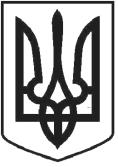 УКРАЇНАЧОРТКІВСЬКА МІСЬКА РАДАДРУГЕ ПЛЕНАРНЕ ЗАСІДАННЯТРИДЦЯТЬ ТРЕТЯ СЕСІЯ СЬОМОГО СКЛИКАННЯРІШЕННЯвід 21 грудня2017року№ 943м. ЧортківПро надання дозволу громадянам на складання технічної документації із землеустрою щодо встановлення(відновлення) меж земельної ділянки в натурі (на місцевості)Розглянувши заяви громадян, відповідно до ст. 12, 118, 120, 121 Земельного кодексу України, ст. 55 Закону України «Про землеустрій», керуючись п. 34 ст. 26 Закону України «Про місцеве самоврядування в Україні», міська радаВИРІШИЛА:Надати дозвіл на складання технічної документації із землеустрою щодо встановлення (відновлення) меж земельної ділянки в натурі (намісцевості) у власність (оренду) громадянам:1.1.Бабійчук Надії Антонівні для ведення садівництва площею 0,0605 гапо вул. Дачна,94 в м. Чорткові у власність..1.2.Крок Любові Степанівні для будівництва і обслуговування житлового будинку, господарських будівель і споруд (присадибна ділянка)площею 0,0366 га по вул. Копичинецька,55-Д в м. Чорткові в оренду. 1.3.Мельнику Стефану Івановичу для будівництва і обслуговуванняжитлового будинку,  господарських будівель і споруд (присадибна ділянка)площею 0,0695 га по вул. Білецька,54 в м. Чорткові у власність. 1.4.Слободянюк Любові Василівні для будівництва і обслуговуванняжитлового будинку, господарських будівель і споруд (присадибна ділянка) площею 0,0777 га по вул. Білецька,50 в м. Чорткові у власність.2.Технічну документацію із землеустрою щодо встановлення (відновлення) меж земельної ділянки в натурі (на місцевості) громадянам подати для розгляду та затвердження у встановленому законодавством порядку.Копію рішення направити заявникам.Контроль за виконанням рішення покласти на постійну комісію з питань містобудування, земельних відносин, екології та сталого розвитку міської ради.Міський голова	Володимир ШМАТЬКО